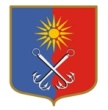 КИРОВСКИЙ МУНИЦИПАЛЬНЫЙ РАЙОНЛЕНИНГРАДСКОЙ ОБЛАСТИАДМИНИСТРАЦИЯОТРАДНЕНСКОГО ГОРОДСКОГО ПОСЕЛЕНИЯП О С Т А Н О В Л Е Н И Еот «25» июня 2021 года № 406Об утверждении плана нормотворческой деятельности администрации Отрадненского городского поселения Кировского муниципального района Ленинградской области на 2021 годВ целях организации нормотворческой деятельности администрации Отрадненского городского поселения Кировского муниципального района Ленинградской области на 2021 год, в соответствии с Федеральным законом РФ от 06.10.2003 № 131-ФЗ «Об общих принципах организации местного самоуправления в Российской Федерации», Уставом Отрадненского городского поселения Кировского муниципального района Ленинградской области администрация МО «Город Отрадное»:1. Утвердить план нормотворческой деятельности администрации Отрадненского городского поселения Кировского муниципального района Ленинградской области на 2021 год согласно Приложению.2. Опубликовать настоящее постановление в газете «Отрадное вчера, сегодня, завтра», сетевом издании «Отрадное вчера, сегодня, завтра», и на официальном сайте органов местного самоуправления МО «Город Отрадное» в сети «Интернет».3. Настоящее постановление вступает в силу со дня его официального опубликования и распространяет своё действие на правоотношения, возникшие с 01.01.2021 года.Заместитель главы администрации	по экономике и инвестициям 					Л.В. Цивилева Разослано: дело, Кировская городская прокуратура ЛОУТВЕРЖДЕНпостановлением администрации МО «Город Отрадное» от 25.06.2021 № 406ПриложениеПЛАНнормотворческой деятельностиадминистрации Отрадненского городского поселения Кировского муниципального района Ленинградской области на 2021 годВнесение изменений и дополнений в МНПА в связи с изменением федерального и регионального законодательства, в том числе утверждение нормативных правовых актов в связи со вступлением с 01.07.2021г. в силу Федерального закона от 31.07.2020 №248-ФЗ "О государственном контроле (надзоре) и муниципальном контроле в Российской Федерации", Федерального закона от 30.04.2021 N 116-ФЗ "О внесении изменений в отдельные законодательные акты Российской Федерации".№ п/пНаименованиеСрок исполненияИсполнительИсполнительИсполнительИсполнитель1Подготовка проектов НПА по муниципальной службе В течение 2021 годаУправление по правовому и кадровому обеспечению Управление по правовому и кадровому обеспечению Управление по правовому и кадровому обеспечению Управление по правовому и кадровому обеспечению 2Подготовка проектов НПА по противодействию коррупцииВ течение 2021 годаУправление по правовому и кадровому обеспечениюУправление по правовому и кадровому обеспечениюУправление по правовому и кадровому обеспечениюУправление по правовому и кадровому обеспечению3О реализации мер по противодействию коррупцииВ течение 2021 годаГлава администрацииГлава администрации4Подготовка проектов Решений «О внесении изменений в бюджет Павловского городского поселения»В течение 2021 годаГлава администрацииФинансово-экономическое управлениеГлава администрацииФинансово-экономическое управление5Приведение муниципальных правовых актов в соответствие с изменениями действующего законодательстваВ течение 2021 годаСпециалисты администрацииСпециалисты администрации6Принятие административных регламентов предоставления муниципальных услугВ течение года2021 года по мере необходимости и внесения изменений в действующее законодательствоГлава  администрацииСпециалистыГлава  администрацииСпециалисты7Подготовка проектов Решений «Об утверждении отчета об исполнении бюджета»ежеквартальноСпециалистыфинансово-экономического управленияСпециалистыфинансово-экономического управления8Подготовка проекта Решения о ежегодном отчете главы поселенияфевральГлава администрацииСпециалистыГлава администрацииСпециалисты9Принятие Постановления «О проведении месячника по благоустройству» мартГлава  администрацииКоммунальный отделГлава  администрацииКоммунальный отдел10Подготовка проекта Решения «Об утверждении отчета об исполнении бюджета за 2020 год»мартСпециалистыфинансово-экономического управленияСпециалистыфинансово-экономического управления11Подготовка и последующее принятие Постановления «Об определении норматива стоимости одного квадратного метра общей площади жильяежеквартальноГлава  администрацииСпециалистыГлава  администрацииСпециалисты12Принятие Постановления «О мерах по обеспечению пожарной безопасности на территории поселения  в весенне-летний пожароопасный период 2021 года»апрельГлава  администрацииСпециалисты Глава  администрацииСпециалисты 13Принятие Постановления «О запрете купания в открытых водоемах, расположенных на территории МО «Город Отрадное» в период летнего периода 2021 годаII кварталГлава  администрацииСпециалисты Глава  администрацииСпециалисты 14Принятие Постановления «О запрете выхода граждан на ледовое покрытие водных объектов»IV кварталГлава  администрацииСпециалисты Глава  администрацииСпециалисты 15Постановление «О мерах по обеспечению пожарной безопасности на территории поселения  в весенне-летний пожароопасный период 2021 года»II кварталII кварталГлава  администрацииСпециалистыГлава  администрацииСпециалисты16Внесение изменений в НПА по предоставлению муниципальных услугВ течение 2021 года по мере внесения изменений в действующее законодательствоВ течение 2021 года по мере внесения изменений в действующее законодательствоГлава  администрацииСпециалистыГлава  администрацииСпециалисты17Внесение изменений в постановление администрации МО «Город Отрадное» от 26.11.2020 г. №616 «Об утверждении муниципальной программы «Управление муниципальной собственностью и земельными ресурсами на территории Отрадненского городского поселения Кировского муниципального района Ленинградской области на 2021-2023 год» В течение 2021 года по мере необходимости В течение 2021 года по мере необходимости Глава  администрацииСпециалистыГлава  администрацииСпециалисты18Внесение изменений в постановление администрации МО «Город Отрадное» от 26.11.2020 г. №618 «Об утверждении муниципальной программы «Развитие социокультурного пространства МО «Город Отрадное» на 2021-2023 гг.»В течение 2021 года по мере необходимостиВ течение 2021 года по мере необходимостиГлава  администрацииСпециалистыГлава  администрацииСпециалисты19Внесение изменений в постановление администрации МО «Город Отрадное» от 27.11.2020 г. №620 Об утверждении муниципальной  программы «Развитие муниципальной службы в Отрадненском городском поселении Кировского муниципального района Ленинградской области на 2021-2023 годы»IV кварталIV кварталГлава  администрацииСпециалистыГлава  администрацииСпециалисты20Внесение изменений в постановление администрации МО «Город Отрадное» от 30.11.2020 г. №623 «Об утверждении муниципальной программы «Безопасность на территории Отрадненского городском поселении Кировского муниципального района Ленинградской области на 2021-2023 г.г.»В течение 2021 года по мере необходимостиВ течение 2021 года по мере необходимостиГлава  администрацииСпециалистыГлава  администрацииСпециалисты21Утверждение муниципальной программы «Формирование комфортной городской среды» на территории МО «Город Отрадное» на 2018-2024 года» II квартал 2021 годаII квартал 2021 годаГлава  администрацииСпециалистыГлава  администрацииСпециалисты22О внесении изменений в муниципальную программу «Поддержка и развитие коммунального хозяйства, транспортной инфраструктуры, благоустройства на территории Отрадненского городского поселения Кировского муниципального района Ленинградской области на 2021 – 2023 года»В течение 2021 года по мере необходимостиВ течение 2021 года по мере необходимостиГлава  администрацииСпециалистыГлава  администрацииСпециалисты23Об утверждении муниципальной программы «Поддержка и развитие коммунального хозяйства, транспортной инфраструктуры, благоустройства на территории Отрадненского городского поселения Кировского муниципального района Ленинградской области на 2021 – 2023 года»I квартал I квартал Глава  администрацииСпециалистыГлава  администрацииСпециалисты24Подготовка проекта Решения «О бюджете Отрадненского городского поселения на 2022 год»IVкварталIVкварталСпециалистыфинансово-экономического сектораСпециалистыфинансово-экономического сектора